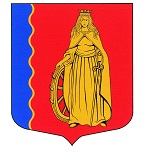 МУНИЦИПАЛЬНОЕ ОБРАЗОВАНИЕ«МУРИНСКОЕ ГОРОДСКОЕ ПОСЕЛЕНИЕ»ВСЕВОЛОЖСКОГО МУНИЦИПАЛЬНОГО РАЙОНАЛЕНИНГРАДСКОЙ ОБЛАСТИАДМИНИСТРАЦИЯПОСТАНОВЛЕНИЕ 26.10 .2020                                                                                              № 256   г. МуриноВ соответствии с Бюджетным кодексом Российской Федерации, уставом муниципальном образовании «Муринское городское поселение» Всеволожского муниципального района Ленинградской области», администрация муниципального образования «Муринское городское поселение» Всеволожского муниципального района Ленинградской области, ПОСТАНОВЛЯЕТ:Утвердить Порядок составления и ведения кассового плана бюджета муниципального образования «Муринское городского поселение» Всеволожского муниципального района Ленинградской области, согласно приложению к настоящему постановлению. Опубликовать настоящее постановление в газете «Муринская панорама» и на официальном сайте муниципального образования «Муринское городское поселение» Всеволожского муниципального района Ленинградской области в сети Интернет.Настоящее постановление вступает в силу с момента его подписания.Контроль за исполнением настоящего постановления возложить на начальника финансово-экономического отдела администрации муниципального образования «Муринское городское поселение» Всеволожского муниципального района Ленинградской области Чемарину В.И.Глава администрации				                 	                      А.Ю. БеловПриложениек постановлению администрации        от    26.10.2020 № 256                 ПОРЯДОКсоставления и ведения кассового плана бюджета муниципального образования «Муринское городского поселение»Всеволожского муниципального районаЛенинградской областиНастоящий Порядок разработан в соответствии со статьями 154, 217.1 Бюджетного кодекса Российской Федерации и определяет правила составления и ведения кассового плана бюджета муниципального образования «Муринское городское поселение» Всеволожского муниципального района Ленинградской области (далее по тексту – местный бюджет). Общие положения1.1. Под кассовым планом местного бюджета понимается прогноз кассовых поступлений в местный бюджет и кассовых выплат из местного бюджета в текущем финансовом году, а также в соответствующих периодах текущего финансового года.1.1.1. Кассовый план местного бюджета (далее по тексту - кассовый
план) содержит следующие основные показатели:- доходы местного бюджета в разрезе кодов классификации доходов бюджетов Российской Федерации;- расходы местного бюджета в разрезе главных распорядителей (получателей) средств местного бюджета;1.1.2. Кассовый план составляется:- на текущий финансовый год с поквартальной детализацией по форме согласно приложениям 1, 2 к настоящему Порядку, составляется и подписывается начальником отдела финансового управления – главным бухгалтером администрации муниципального образования.1.1.3. В составе доходов показываются планируемые кассовые поступления в разрезе администраторов доходов местного бюджета и кодов классификации доходов бюджетов Российской Федерации, утвержденные решением совета депутатов о местном бюджете на текущий финансовый год. 1.1.4. В составе расходов показываются планируемые кассовые выплаты по перечню главных распорядителей (получателей) бюджетных средств, утвержденных решением совета депутатов о бюджете на текущий финансовый год.1.2. Кассовый план составляется отделом финансового управления администрации муниципального образования «Муринское городское поселение» Всеволожского муниципального района Ленинградской области согласно приложениям, к настоящему Порядку в следующие сроки:- после принятия решением совета депутатов бюджета на очередной финансовый год, но не позднее 31 декабря текущего финансового года, - не позднее пяти рабочих дней со дня вступления в силу очередного решения совета депутатов о внесении изменений в решение о бюджете на текущий финансовый год.2. Составление и ведениекассового плана поступлений.1. Кассовый план поступлений местного бюджета составляется по всем видам доходов на основании сведений главных администраторов доходов местного бюджета:1.1. На текущий финансовый год с поквартальной детализацией - по форме согласно приложению 1 к настоящему Порядку в период формирования сводной бюджетной росписи бюджета муниципального образования в рамках принятого советом депутатов решения о бюджете муниципального образования «Муринское городское поселение» Всеволожского муниципального района Ленинградской области на очередной финансовый год и уточняется только в случае принятия решения советом депутатов о внесении в изменений и уточнений в бюджет муниципального образования.2. В течение текущего квартала (месяца) изменения в кассовый план поступлений вносятся на основании правового акта администрации муниципального образования в следующих случаях:- изменения налогового и бюджетного законодательства, а также изменения сроков уплаты по каждому доходному источнику;- отклонения фактических объемов поступления доходов от прогнозных показателей;- отражения планируемых поступлений межбюджетных трансфертов, передаваемых областным бюджетом бюджету муниципального образования;- иные случаи.Составление и ведениекассового плана выплат.1. Кассовый план выплат местного бюджета составляется в разрезе разделов, подразделов, целевых статей, видов расходов, кодов операций сектора государственного управления, по форме согласно приложению 2 к настоящему Порядку в общем объёме доведённых лимитов бюджетных обязательств на текущий финансовый год с поквартальной детализацией.2. Кассовый план выплат местного бюджета составляется на основании бюджетной сметы получателя бюджетных средств в пределах утвержденных бюджетных ассигнований на финансовый год в следующих размерах:- 1 квартал финансового года -25%,- 2 квартал финансового года -25%,- 3 квартал финансового года -25%,- 4 квартал финансового года -25%.3. В кассовый план выплат в течение текущего месяца (квартала) могут вноситься изменения в следующих случаях:- отклонение фактических объемов от прогнозных показателей;- в результате принятия решений советом депутатов, правовых актов администрации;- в связи с выделением средств из резервного фонда администрации;- в связи с уточнением областного бюджета в части фактического поступления межбюджетных трансфертов;- на основании мотивированных обращений получателей бюджетных средств;- иные случаи.4. Уточненный кассовый план выплат с поквартальной детализацией согласно приложению 2 к настоящему Порядку составляется отделом финансового управления администрации не чаще одного раза в месяц на основании заявок бюджетополучателей (письма на оплату/ возмещение расходов). 5. В случае выявления превышения показателей кассового плана выплат над показателями утвержденных лимитов бюджетных обязательств, изменения в кассовый план выплат не вносятся.Приложение 1 к порядку составления и ведениякассового плана бюджетаГлавный бухгалтер администрации МО «Муринское городское поселение»_____________________/___________/Дата ______________________________Приложение 2 к порядку составления и ведениякассового плана бюджета____________________________________________________Главный бухгалтер администрации МО «Муринское городское поселение»_____________________/___________/Дата ______________________________Об утверждении Порядка составления и ведения кассового плана бюджета муниципального образования «Муринское городское поселение» Всеволожского муниципального района Ленинградской области____________________________________________________Кассовый план по доходам №____ от ______ на «__»__________20___г.____________________________________________________Кассовый план по доходам №____ от ______ на «__»__________20___г.____________________________________________________Кассовый план по доходам №____ от ______ на «__»__________20___г.____________________________________________________Кассовый план по доходам №____ от ______ на «__»__________20___г.____________________________________________________Кассовый план по доходам №____ от ______ на «__»__________20___г.____________________________________________________Кассовый план по доходам №____ от ______ на «__»__________20___г.____________________________________________________Кассовый план по доходам №____ от ______ на «__»__________20___г.____________________________________________________Кассовый план по доходам №____ от ______ на «__»__________20___г.____________________________________________________Кассовый план по доходам №____ от ______ на «__»__________20___г.____________________________________________________Кассовый план по доходам №____ от ______ на «__»__________20___г.____________________________________________________Кассовый план по доходам №____ от ______ на «__»__________20___г.Бюджет Бюджет Бюджет Бюджет Бюджет МО «Муринское городское поселение»МО «Муринское городское поселение»МО «Муринское городское поселение»МО «Муринское городское поселение»МО «Муринское городское поселение»МО «Муринское городское поселение»МО «Муринское городское поселение»МО «Муринское городское поселение»Ед.измерения Ед.измерения Ед.измерения Ед.измерения Ед.измерения руб.руб.руб.руб.руб.руб.руб.руб.ПолучательКВДНаименование КВДКод целиКП -доходы 1кв.КП -доходы 1кв.КП доходы2 кв.КП доходы 3кв.КП доходы 4кв.КП-доходы год (наименование органа, исполняющего бюджет) (наименование органа, исполняющего бюджет) (наименование органа, исполняющего бюджет) (наименование органа, исполняющего бюджет) (наименование органа, исполняющего бюджет) (наименование органа, исполняющего бюджет)Кассовый план по расходам (выплатам)  №____ от ______на «__»__________20___г.Кассовый план по расходам (выплатам)  №____ от ______на «__»__________20___г.Кассовый план по расходам (выплатам)  №____ от ______на «__»__________20___г.Кассовый план по расходам (выплатам)  №____ от ______на «__»__________20___г.Кассовый план по расходам (выплатам)  №____ от ______на «__»__________20___г.Кассовый план по расходам (выплатам)  №____ от ______на «__»__________20___г.Кассовый план по расходам (выплатам)  №____ от ______на «__»__________20___г.Кассовый план по расходам (выплатам)  №____ от ______на «__»__________20___г.Кассовый план по расходам (выплатам)  №____ от ______на «__»__________20___г.Кассовый план по расходам (выплатам)  №____ от ______на «__»__________20___г.Кассовый план по расходам (выплатам)  №____ от ______на «__»__________20___г.Бюджет Бюджет МО «Муринское городское поселение»МО «Муринское городское поселение»МО «Муринское городское поселение»МО «Муринское городское поселение»МО «Муринское городское поселение»МО «Муринское городское поселение»МО «Муринское городское поселение»МО «Муринское городское поселение»МО «Муринское городское поселение»МО «Муринское городское поселение»МО «Муринское городское поселение»Ед.измерения Ед.измерения руб.руб.руб.руб.руб.руб.руб.руб.руб.руб.руб.РазделПодразделКЦСРКВРКОСГУ БюджетополучательКП расходы           1 кв.КП расходы        2 кв.КП расходы3кв.КП расходы 4кв.КП-расходы год